ASSOCIACIÓ EXCURSIONISTA SANT VICENÇ DE MONTALT C/SANT ISIDRE Nº5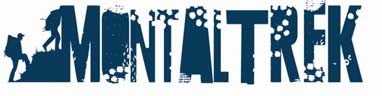 08394 SANT VICENÇ DE MONTALT CIF:G65205924FULL D'INCRIPCIÓSr. Director:Els agraïré que a partir d'avui atenguin a càrrec del meu compte els rebuts de l' ASSOCIACIÓ EXCURSIONISTA SANT VICENÇ DE MONTALT.Atentament,Data:	 	Nom del titular:   	Als efectes del que disposa l’ article 5 de la Llei Orgànica 15/1999 de protecció de dades de caràcter personal, pel  que es  regula el dret d’  informació  en la recollida de dades, i l la LSSICE 34/2002,  de 11 de juliol, de la Societat de la Informació  i de Comerç Electrònic informem  que     les seves dades personals quedaran incorporades i seran tractades  dins d’ un fitxer titularitat de ASSOCIACIÓ EXCURSIONISTA SANT VICENÇ  DE MONTALT., amb la finalitat de poder satisfer el servei així com per informar-li per mitjans electrònics o postals de les nostres novetats.Mitjançant la cumplimentació i enviament  del corresponent  Formulari,  l’ Usuari accepta i autoritza que  les seves  dades personals  siguin objecte  de tractament automatitzat per part de ASSOCIACIÓ EXCURSIONISTA SANT VICENÇ DE MONTALT. Vostè podrà exercir els drets d’accés, rectificació, cancel•lació i oposició previstos en la Llei, enviant un escrit a ASSOCIACIÓ EXCURSIONISTA SANT VICENÇ DE MONTALT., amb adreça al C/ SANT ISIDRE Nº 5 08394 SANT VICENÇ DE MONTALT (BARCELONA).En el cas que Vostè inclogui en aquest formulari dades de caràcter personal titularitat de tercers haurà de, amb carácter previ a la seva inclusió, obtenir el seu consentiment i informar-li de tots els continguts mencionats en el paràgraf anterior.  Els  usuaris  garanteixen  i  responen,  en  qualsevol cas, de la veracitat, exactitud, vigència i autenticitat de les Dades Personals facilitades, i es comprometen a mantenir-les degudament actualitzades.Així mateix, us informem que durant l’activitat ASSOCIACIÓ EXCURSIONISTA SANT VICENÇ  DE  MONTALT  pot  realitzar  reportatges  de  caràcter fotogràfic i audiovisual de les activitats i serveis que  porta  a  terme,  i  utilitzar-los  amb  fins  propis.  En  cas  que  no  vulgueu  que  el vostre fill/a apareixi en aquest tipus de reportatges, cal que ens ho indiqueu marcant aquesta casella.Adreça:Núm:Pis:Porta:Població:Codi Postal: